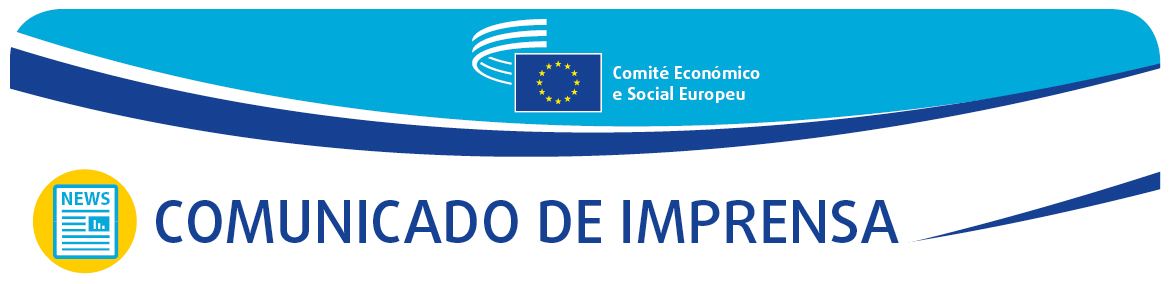 15 de julho de 2020Estão abertas as candidaturas para o Prémio CESE para a Solidariedade Civil, dedicado ao combate ao coronavírusO CESE recompensará um máximo de 29 iniciativas solidárias lançadas na UE e no Reino Unido para combater a COVID-19 e atenuar o seu impacto devastadorO Comité Económico e Social Europeu (CESE) está a lançar um Prémio para a Solidariedade Civil, um prémio de edição única dedicado ao tema específico «A sociedade civil contra a COVID-19», que este ano substitui o Prémio CESE para a Sociedade Civil. O Prémio para a Solidariedade Civil galardoará as iniciativas criativas e eficazes lançadas por indivíduos, organizações da sociedade civil e empresas privadas que tenham dado um contributo notável para o combate à situação de emergência provocada pela COVID-19 e às suas graves e múltiplas consequências, reforçando assim a solidariedade europeia e ajudando a criar uma identidade europeia assente em valores comuns a toda a UE. Com o prémio, o CESE tenciona aumentar a projeção dessas iniciativas, chamando a atenção para o seu impacto e homenageando assim todas as pessoas que lutaram contra o coronavírus, demonstrando coragem, empenho, solidariedade e um extraordinário sentido de responsabilidade.Para poderem participar, os candidatos devem residir ou estar estabelecidos na União. Os residentes e as empresas estabelecidas no Reino Unido, assim como as organizações da sociedade civil desse país, também podem candidatar-se. Embora a maioria da população britânica tenha votado a favor do Brexit e o país esteja agora a sair da UE, o CESE quer demonstrar que não tenciona romper os laços com a sociedade civil deste antigo Estado-Membro e que, pelo contrário, pretende manter relações próximas.O CESE atribuirá um máximo de 29 prémios, de um valor de 10 000 euros cada, a iniciativas lançadas no território da UE ou do Reino Unido. Haverá 27 prémios para projetos executados nos Estados-Membros, um para uma candidatura do Reino Unido e um para um projeto de natureza transfronteiriça ou europeia.As candidaturas, incluindo as que forem apresentadas por empresas com fins lucrativos, não podem ter fins lucrativos e não podem ser financiadas a mais de 50% por recursos públicos. As iniciativas devem estar diretamente ligadas à COVID-19, visando especificamente combater o vírus ou as suas consequências. Devem já ter sido implementadas ou estar ainda em curso. Projetos lançados antes do início da pandemia e que tenham sido adaptados para reagir rapidamente aos novos desafios também podem candidatar-se.O prazo para a apresentação de candidaturas decorre até 30 de setembro de 2020 (às 12 horas). A cerimónia de entrega dos prémios realizar-se-á em janeiro de 2021, durante a reunião plenária do CESE, em Bruxelas.MAIS INFORMAÇÕES SOBRE O TEMA DO PRÉMIO CESE PARA A SOLIDARIEDADE CIVILO CESE, o órgão da UE que dá voz às ONG, aos sindicatos e às organizações de empregadores ao nível da UE, tem salientado repetidamente que a solidariedade europeia e uma ação europeia concertada são fundamentais para enfrentar uma pandemia de proporções tão inéditas como a COVID-19 e para superar a crise económica e social a que a Europa está exposta a um nível nunca visto desde a Segunda Guerra Mundial.Ao mesmo tempo, o CESE tem chamado a atenção para o trabalho inestimável levado a cabo pela sociedade civil europeia e por muitos indivíduos durante a crise. Muitos demonstraram, de diversas formas, uma solidariedade sem precedentes para com as pessoas mais afetadas pela crise. Outros envidaram enormes esforços para complementar as medidas tomadas pelas autoridades dos Estados-Membros. Alguns participaram na prevenção e na gestão de emergências e catástrofes, revelando-se cruciais no combate à pandemia e na atenuação do seu impacto.As iniciativas propostas para o prémio podem abranger um amplo conjunto de temas, nomeadamente:ações relacionadas com a saúde, equipamentos médicos, dispositivos médicos, assistência e cuidados;iniciativas temporárias destinadas a atenuar os efeitos imediatos da crise do coronavírus e a suprir as necessidades urgentes dos grupos-alvo; medidas específicas destinadas a ajudar as pessoas ou os grupos mais pobres, desfavorecidos ou vulneráveis (incluindo os refugiados), a protegê-los da doença e a aliviar o impacto da crise;iniciativas ligadas à situação de grupos-alvo específicos durante o confinamento;iniciativas destinadas a fazer face às consequências da crise sanitária em termos económicos e de emprego;iniciativas destinadas a apoiar a retoma da economia europeia ou de setores específicos no rescaldo da pandemia;iniciativas destinadas a aumentar a capacidade de reação em caso de crises futuras comparáveis.Esta lista não é exaustiva. A lista completa dos requisitos e o formulário de candidatura em linha estão disponíveis no sítio Web do CESE: www.eesc.europa.eu/civilsolidarityprize/.Em 2020, o Prémio para a Solidariedade Civil será atribuído em vez do habitual Prémio CESE para a Sociedade Civil, que galardoa anualmente iniciativas e realizações de organizações da sociedade civil e/ou de indivíduos que tenham contribuído significativamente para promover os valores comuns que reforçam a coesão e a integração europeias. Contrariamente ao Prémio para a Solidariedade Civil, o Prémio para a Sociedade Civil não recompensa projetos de empresas privadas.Em 2019, o Prémio CESE para a Sociedade Civil foi atribuído pela décima primeira vez e foi dedicado à emancipação das mulheres e às ações em prol da igualdade entre homens e mulheres.Gostaríamos de convidar as organizações da sociedade civil, os indivíduos e as empresas privadas do seu país a candidatarem-se ao Prémio CESE para a Solidariedade Civil e, deste modo, a contribuírem para o reconhecimento de projetos de valor.Para mais informações, contactar:Unidade de Imprensa do CESE – Laura Lui
laurairena.lui@eesc.europa.eu@EESC_PRESSO Comité Económico e Social Europeu é um órgão institucional consultivo, instituído pelo Tratado de Roma em 1957. O Comité é composto por 326 membros de toda a Europa nomeados pelo Conselho da União Europeia. Assegura a representação dos diversos setores da vida económica e social da sociedade civil organizada. A sua função consultiva permite aos seus membros e, portanto, às organizações que representam, participar no processo de decisão da UE.Se já não está interessado em receber estas mensagens, envie um correio eletrónico para press@eesc.europa.eu